РЕШЕНИЕВ соответствии с Решением Городской Думы Петропавловск-Камчатского городского округа от 31.10.2013 № 145-нд «О наградах и почетных званиях Петропавловск-Камчатского городского округа» Городская Дума Петропавловск-Камчатского городского округаРЕШИЛА:	1. Наградить Почетными грамотами Городской Думы Петропавловск-Камчатского городского округа за многолетний добросовестный труд и в связи 
с празднованием 55-летнего юбилея со дня создания краевого государственного общеобразовательного бюджетного учреждения «Петропавловск-Камчатская школа-интернат для детей-сирот и детей, оставшихся без попечения родителей, 
с ограниченными возможностями здоровья» следующих работников:Алымову Ладу Александровну - социального педагога;Глек Ольгу Ильиничну - учителя русского языка и литературы;Рычкову Ирину Вячеславовну - учителя русского языка и литературы;Смирнову Анну Викторовну - учителя начальных классов.2. Направить настоящее решение в газету «Град Петра и Павла» для опубликования.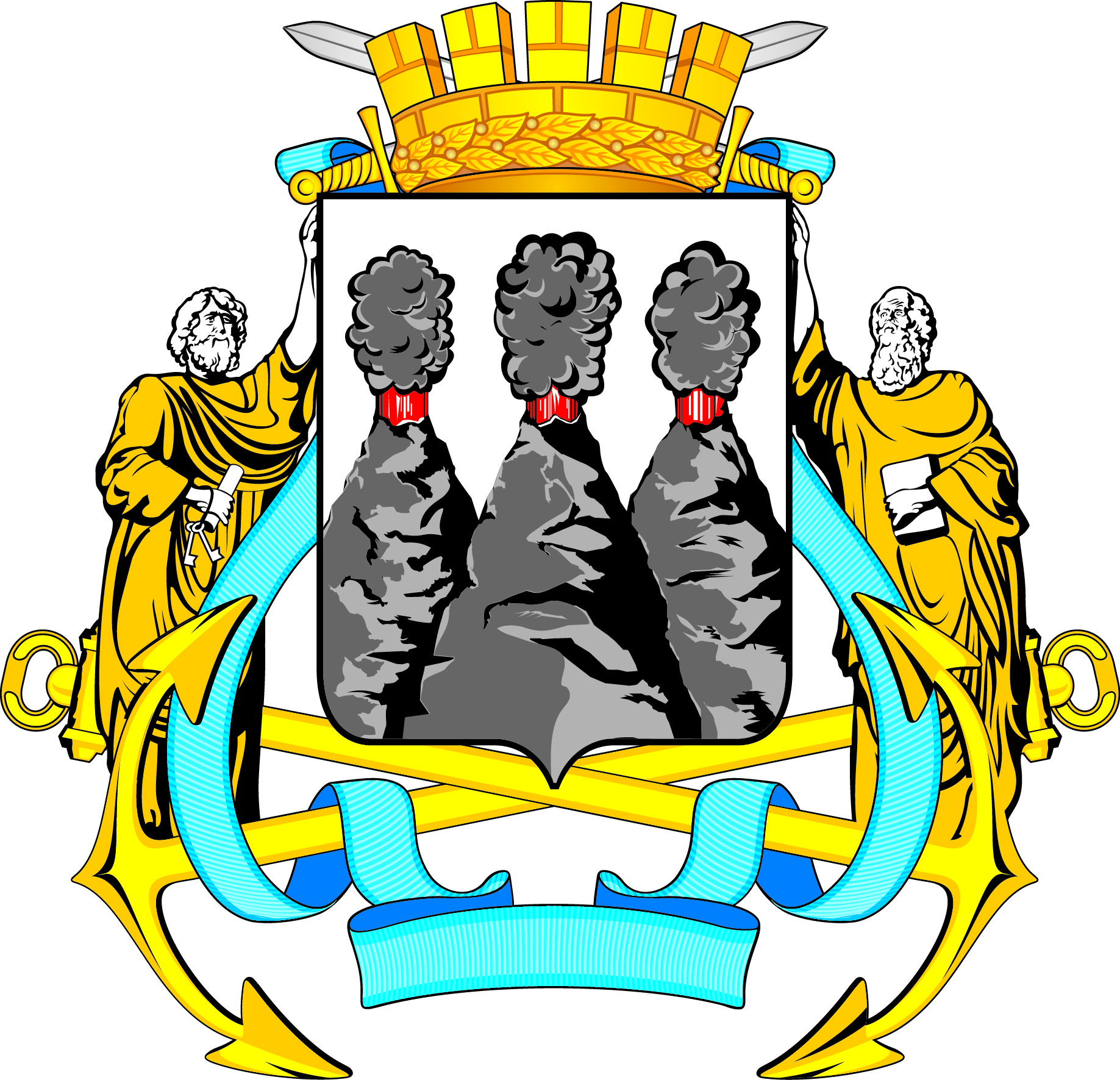 ГОРОДСКАЯ ДУМАПЕТРОПАВЛОВСК-КАМЧАТСКОГО ГОРОДСКОГО ОКРУГАот 29.11.2017 № 55-р 3-я сессияг.Петропавловск-КамчатскийО награждении Почетными грамотами Городской Думы Петропавловск-Камчатского городского округа работников краевого государственного общеобразовательного бюджетного учреждения «Петропавловск-Камчатская школа-интернат для детей-сирот и детей, оставшихся без попечения родителей, 
с ограниченными возможностями здоровья» Председатель Городской ДумыПетропавловск-Камчатского городского округаГ.В. Монахова